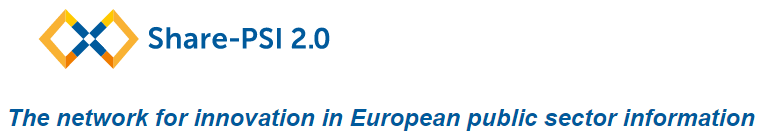 TitleOpen Data Bulk DownloadShort DescriptionProvide a feature that allows users to download whole data sets to complement acess via API.Why?APIs are a powerful method to allow data filtering. However, APIs might only implement partial acess to the data, preventing the data user to gain a holistic view on what data is actually evailable. The whole data set is better suited for data analysis and statistics.Understanding the API protocoll is an additional burden.Intended OutcomeData sets are provided as bulk downloads, fulfilling the completeness requirement of the open data principles.Relationship to PSI-DirectivePossible ApproachExport the data from internal electronic systems according to the open data principles, respecting open data formats (eg. XML, CSV, JSON) and publish the data on an open data portal as a data set.How to TestData resources available as download on the data portalEvidencedata.govdata.gov.ukdata.gv.atdata.gov.roAnalysis of data without providing bulk download is tedious and cumbersome:https://www.w3.org/2013/share-psi/wiki/images/5/59/Concept_Note_PSI.pdfTagsbulk download, completeness, API,StatusDraftIntended Audiencedata publishers, data ownersRelated Best PracticeDescribe the data with metadataContact